J.Hakanen OyIlmanvaihtokanavien puhdistuspöytäkirjaKohde:					Metsälinnun Päiväkoti			Kohteen osoite:			Maakotkanpolku 1, 01450 VantaaTilaaja:					Vantaan kaupunkiTilaajan osoite:				Tervahaudantie 1, 01400 VantaaTilaajan edustaja:			Pertti JäppinenEdustajan yhteystiedot:		0400 414165Toimittajan tiedot:			J. Hakanen Oy					Vernissakatu 5 B 68, 01300 Vantaa					040 5155037Työ suoritettu ajalla:			9.5.-13.5.2011Kohteessa käytetyt työmenetelmätKäytetyt työtunnitKohteen vertailukuvat ennen ja jälkeen työn suorittamisenIlmanvaihtokanavien puhdistusTarkastus- ja puhdistuspöytäkirja1Imurointi4Pesu2Alipaineistus5Kaavinta/Harjaus3Koneellinen harjaus6Pika-/tarkistusluukun asennusKohteen osa-alueetKäytetyt menetelmätTK1, tulo/poistoilmakanavat sekä niihin kuuluvat osat. 1,2,3,4,6Huippuimurit, PF2,PF3,PF4, poistoilmakanavat sekä niihin kuuluvat osat.3,4PF5, Keittiörasvanpoistoilmakanavat sekä niihin kuuluvat osat.3,4Huomiot.kuva nro.Tuloilmasäleikköjen villapinnat pinnoitettu.Tuloilma hepasuodattimet imuroitu ja laitettu takaisin koneeseen.Muut suodattimet  vaihdettu.Asennetut luukut, muut tarvikkeetMääräP 1601Pinnoitusaine5L1.SakkePvm.Tehdyt työtTunnit9.5.2011poistoilmakanavat810.5.2011Poistoilmakanavat1011.5.2011Imurointi+huippuimurit812.5.2011tuloilmakanavat813.5.2011tuloilmakanavat ym.914.5.2011pinnoitus ym.716.5.2011roskien vienti+pöytäkirja4Yhteensä54h3. SitthiphongPvm.Tehdyt työtTunnit9.5.2011poistoilmakanavat810.5.2011Poistoilmakanavat1011.5.2011Imurointi+huippuimurit812.5.2011tuloilmakanavat813.5.2011tuloilmakanavat ym.914.5.2011pinnoitus ym.7Yhteensä50hTunnit yhteensä104h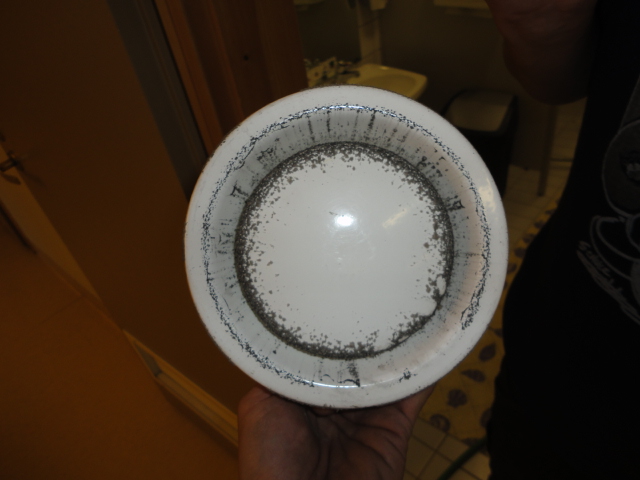 poistoilmaventtiili ennen puhdistusta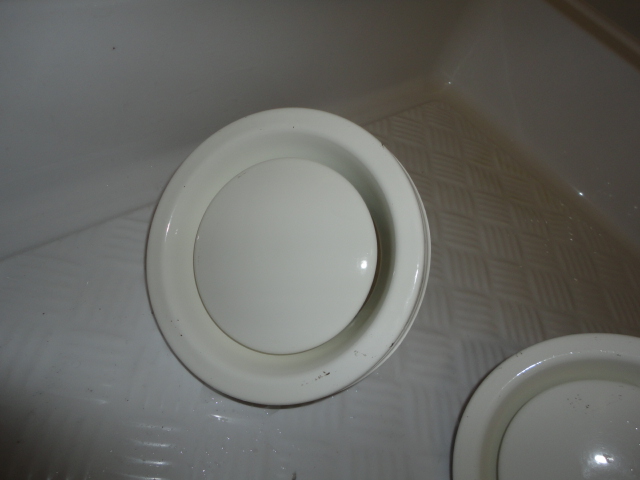 venttiili puhdistettuna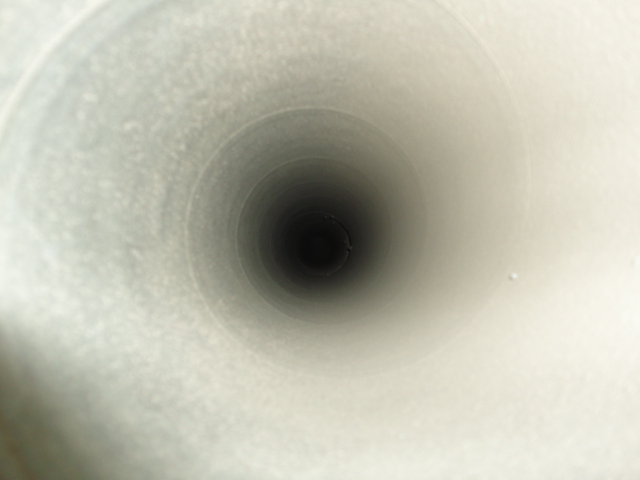 poistoilmakanava ennen puhdistusta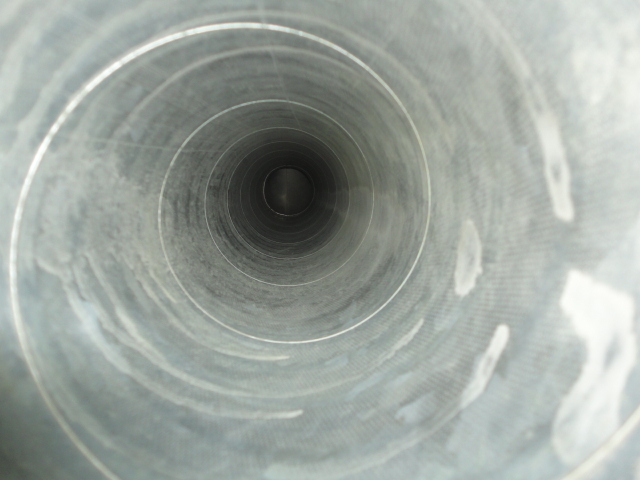 poistoilmakanava puhdistettuna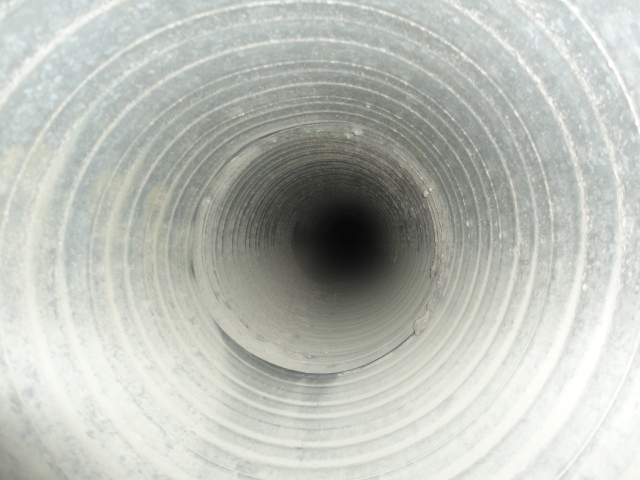 poistoilmakanava ennen puhdistusta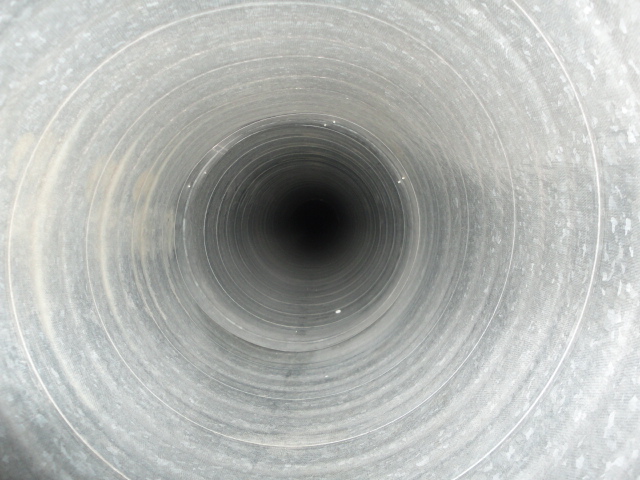 poistoilmakanava puhdistettuna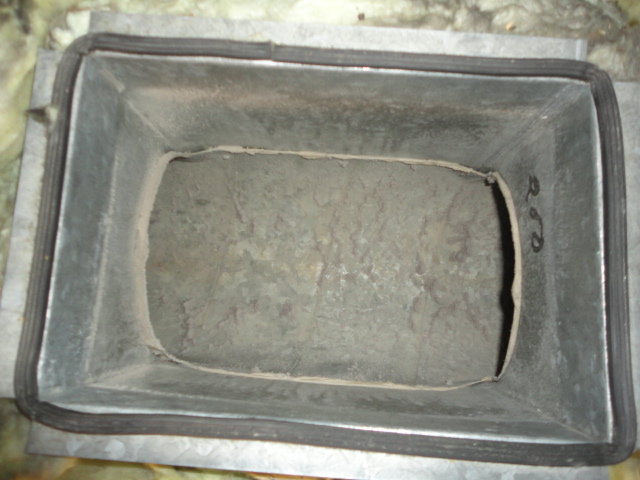 poistoilmakanava ennen puhdistusta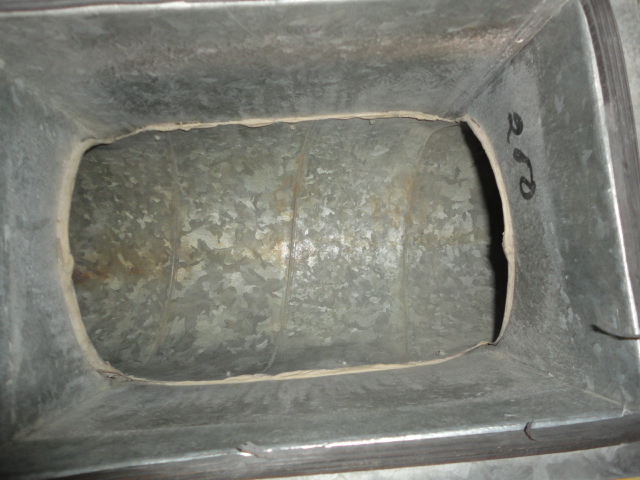 poistoilmakanava puhdistettuna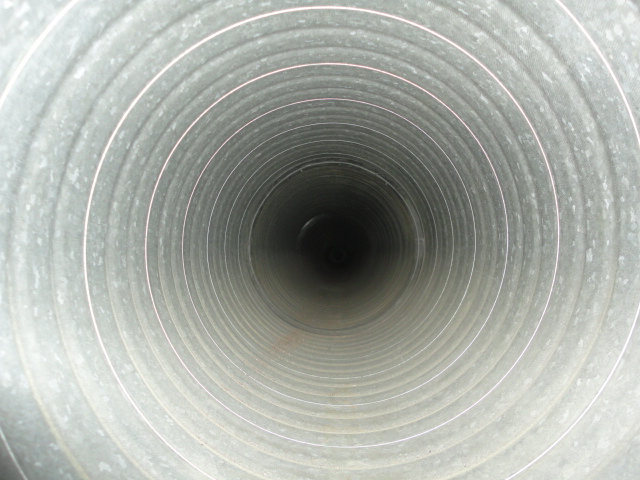 tuloilmakanava ennen puhdistusta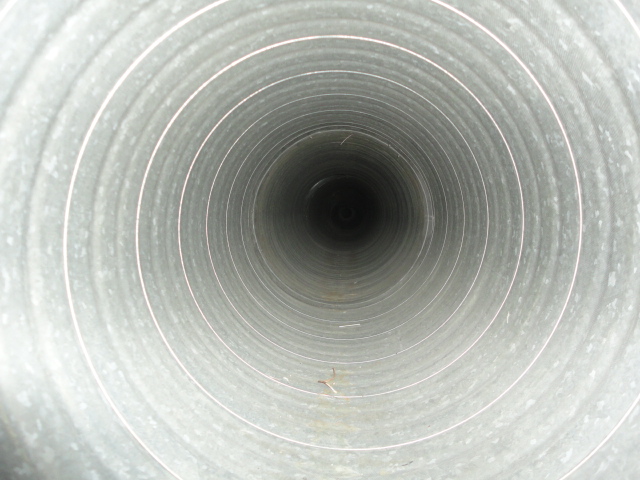 tuloilmakanava puhdistettuna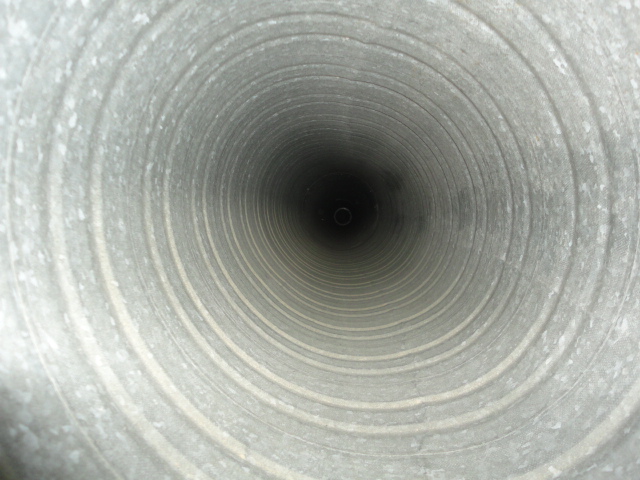 tuloilmakanava ennen puhdistusta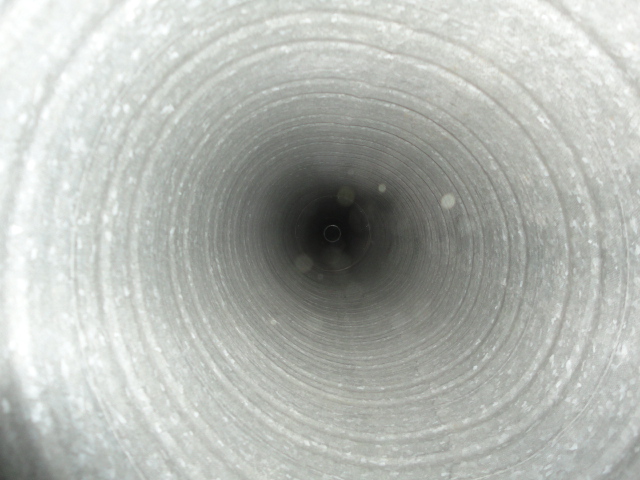 tuloilmakanava puhdistettuna